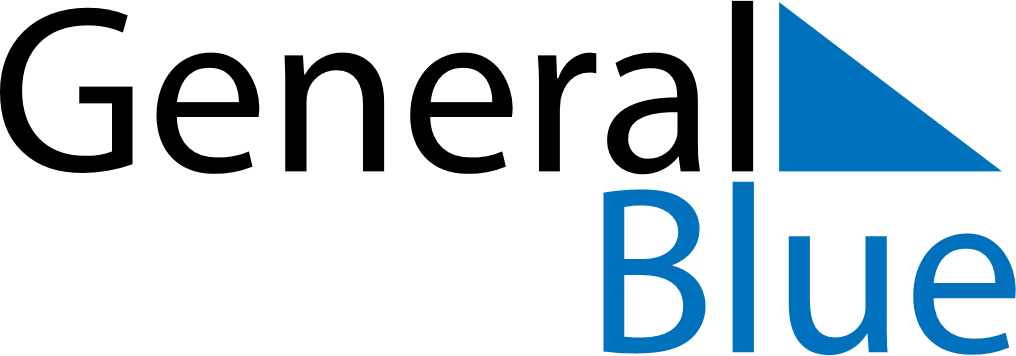 China 2026 HolidaysChina 2026 HolidaysDATENAME OF HOLIDAYJanuary 1, 2026ThursdayNew Year’s DayFebruary 16, 2026MondaySpring FestivalFebruary 17, 2026TuesdaySpring FestivalFebruary 18, 2026WednesdaySpring FestivalMarch 8, 2026SundayInternational Women’s DayApril 5, 2026SundayQingming FestivalMay 1, 2026FridayLabour DayMay 4, 2026MondayYouth DayJune 1, 2026MondayChildren’s DayJune 19, 2026FridayDragon Boat FestivalAugust 1, 2026SaturdayArmy DaySeptember 25, 2026FridayMid-Autumn FestivalOctober 1, 2026ThursdayNational DayOctober 2, 2026FridayNational DayOctober 3, 2026SaturdayNational Day